On October 25, 2018, a delegation of the Samara State University of Economics, headed by Rector G.R. Khasaev participated in the Third international forum "France-Russia Partnership: Digital Transformation and Innovative Pedagogical Technologies".The forum is organized by the Russian Presidential Academy of National Economy and Public Administration (RANEPA) and the International Association of University Professors and Associate Professors at UNESCO.After the welcoming speech of Vladimir Mau, Rector of the Russian Presidential Academy of National Economy and Public Administration, and Alexei Meshkov, Ambassador Extraordinary and Plenipotentiary of the Russian Federation to the French Republic, the rector of SSEU, G.R.Hasayev, made a presentation entitled “Coordination of interests in higher education in the context of the digital revolution”. A separate part of the report was devoted to the current ENINEDU project, which is also being carried out with a French university partner, the University of Nice-Sophia Antipolis. The overall objective of the project is to expand cooperation and align interests between business and the higher education system in all countries of the consortium. Improving such cooperation will lead to a gradual increase in the effectiveness of the national development strategy, as well as to a change of situation with graduates in the field of entrepreneurship. Special attention was paid to the regional peculiarities of the Samara region and those groups of stakeholders with whom the leadership of the Samara State University of Economics has to build relationships.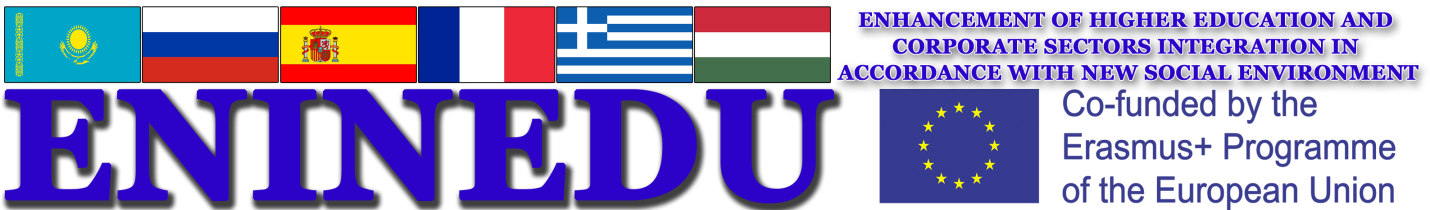 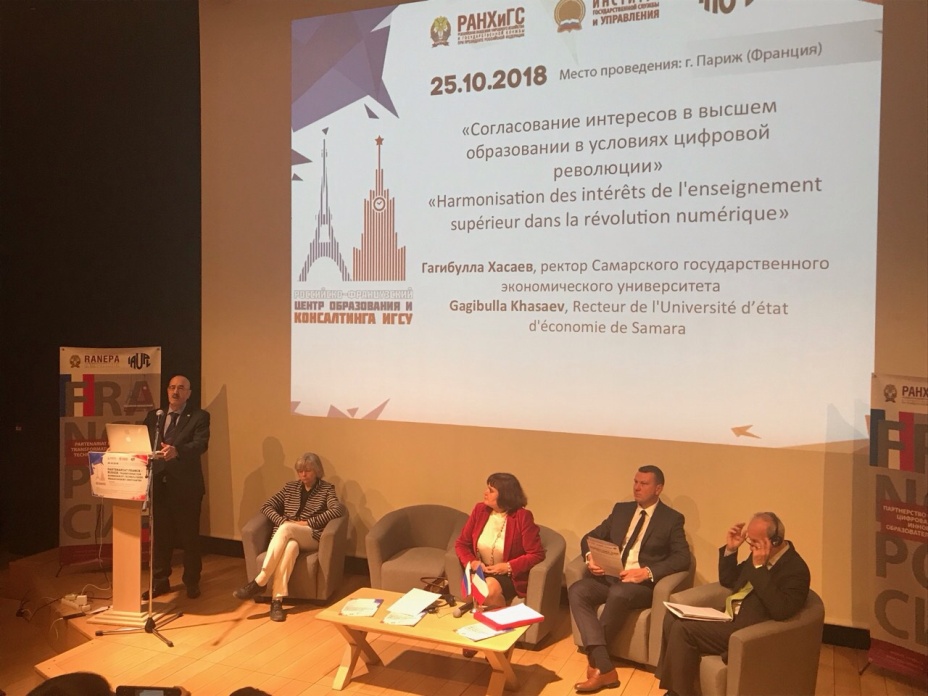 